Конкурс инсценированной сказки на экологическую тему                «Колобок»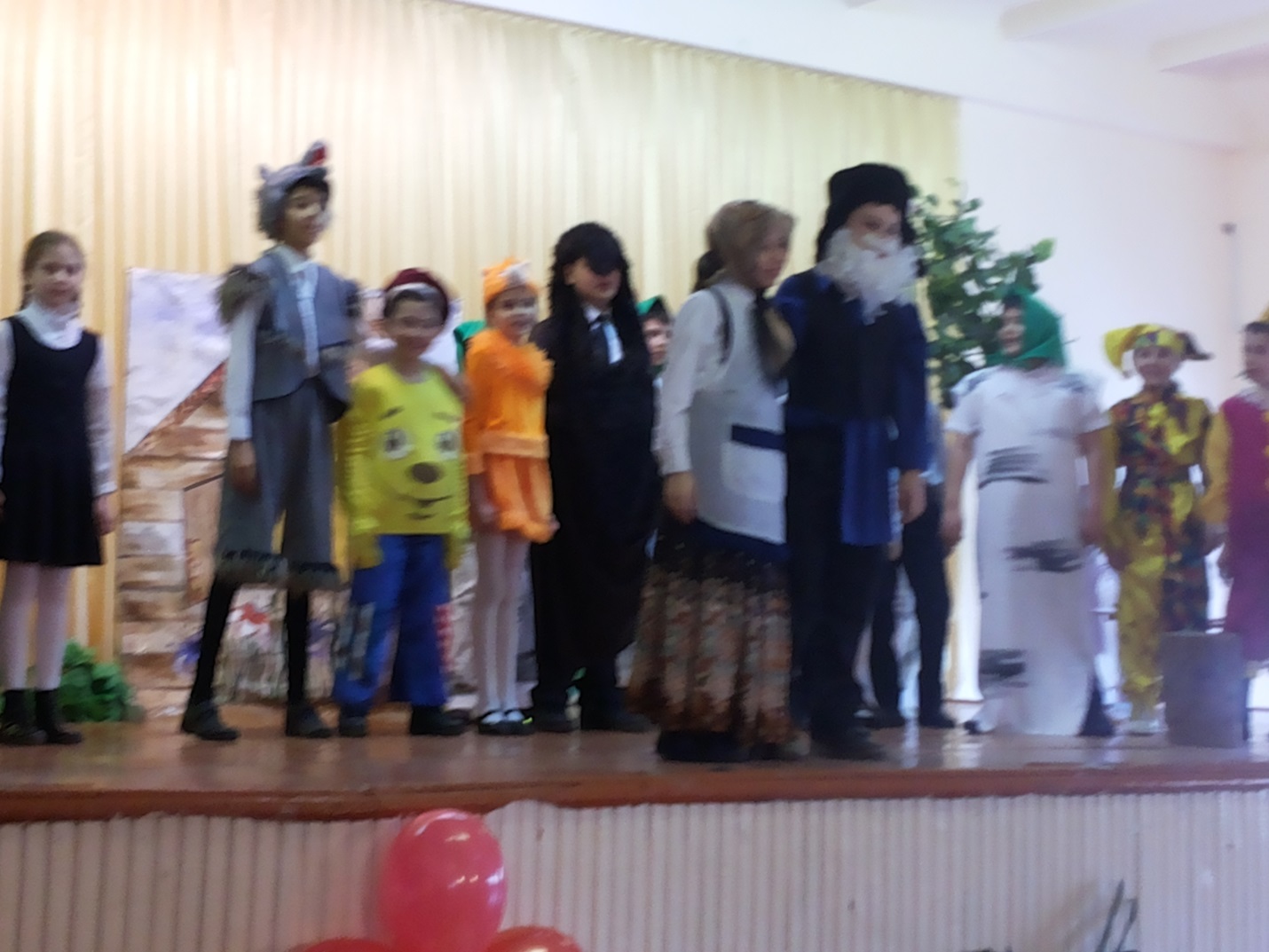                                                Понамарева Т.Н.                                 2014 г              Колобок                Экологическая сказка Цели:привлечение внимания школьников к проблеме массовых самовольных вырубок хвойных деревьев в предновогодний  период и повышения интереса к данной проблеме посредством творческого подхода;-  развитие экологической сознательности у школьников.Оборудование:Видеоролик «В мире животных», «Пожар в лесу»Слайды «Природа», Слайды  «Ярмарка», «Деревня», «Дом»Слайды «Лесная поляна», «Речка», «Лесное озеро»,Слайды «Барашки на пастбище»;Слайды «Экологическая катастрофа»Фонограмма «В мире животных»;Фонограмма «Звуки природы»;Минусовка  песни «Как прекрасен этот мир»;Желтый мяч-Колобок;Декорации: дом, деревья, пенекТанец «В мире животных». ВИДЕОРОЛИКДети выходят в зал под «Звуки общения птиц» (фонограмма.). Останавливаются врассыпную.СЛАЙДЫ О ПРИРОДЕ
ЗВУКИ ПРИРОДЫВедущая:Знают все взрослые, знают все дети,Что вместе с нами живут на планете…1-й ребёнок:Лев и журавль, попугай и лисица.2-й ребёнок:Волк и медведь, стрекоза и куница.3-й ребёнок:Белые рощи, лесные дубравы,Реки, речушки, деревья и травы!4-й ребёнок:Синее море, лесной ручеёк,Все доверяют тебе, человек!5-й ребёнок:Ты - самый умный, а значит, в ответеЗа всё живое, что есть на планете!Выбегают скоморохи. СЛАЙД «ЯРМАРКА»1й скоморохСобирайтесь , добры люди! Представление здесь будет!2й скоморохЗдравствуйте, гости дорогие!Да и вы, хозяева родные!1й скоморохЗдоровья вам! Удачи!2й скоморохИ радости в придачу!1й скоморохДостопочтенейщая публика!2й скоморохВсего-навсего за три рублика!1й скоморохСлушай сказку для душиТри рубля сейчас гроши!2й скоморохИсключительная!1й скоморохПоучительная!2й скоморохЕе не знают ни папа, ни мама!1й скоморохЭкологическая  драма!2й скоморохРассказала мне бабуля как-то сказкуМожет, это быль,А, может, нет,До сих пор это секрет.1й скоморохРасскажи как это было,Мы послушаем рассказ.2й скоморохСлушай. Лучше посмотри….СЛАЙД «ДЕРЕВНЯ», «ДОМ , С трубы дым»Выходит ДЕДВишь, дымок с трубы идет?То старуха колобок Мне сегодня испечет.По сусекам поскребла,По амбарам помела-Аккурат на колобок там мучицы-то нашлаА то все с утра-то пела:«Дед, нема ее, нема…»Ну а запах-то какой!Появляется старухаВсе. Готово. Испекла.ДЕД Остудить теперь нужда.А хорош-то!  А пригож!Так и съел бы!Старуха Нет! Не трожь!Дед перекатывает колобок в руках, но тот падает на пол и катится.ДедВот безрукий! Непутевый!Стой! Куда ты? Погоди!Старуха   Ну, держи его, держи!ДедОй, лови его, лови!Бесполезно! Не догоним! Силы , мать уже не те..Что допрыгался,  чертяка!Говорила ведь не трожь!ДедЧто же делать? Можь вернется?Погуляет и придет,..Старуха Нет, старик, он не вернется.Посмотри как он хорош !ДедЛадно, бабка, не горюй!Да не плачь ты ,ради бога.О-хо-хо, пойдем домой.На сцену выбегают скоморохи1й скоморохПлачет баба. Плачет дед                               Колобка и следа нет.2й скоморохПокатился по дорожке,Не догонят резвы ножки.1й скоморохПокатился без оглядки-Засверкали только пятки-Через поле и лесокНаш румяный колобок.Декорация- лес2й скоморохНе скоро сказка сказывается, а скоро главное случаетсяВыходит заяц с перебинтованной головой и лапами, за ним тащится мусор, застрявыший на лапах.Садится на пенек, убирает с лап мусор.ЗаяцОх- ох- ох!..Не дай Бог!Что за запах аппетитный?Колобок?  Так поедим!Стой! Ни с места!Ох- ох- ох!..КолобокТы чего это косой?И побитый и хромой…ЗаяцПопрошу не обзываться!А косой ты знаешь кто?КолобокУж не я ли?ЗаяцНет не ты!Есть кругляш у нас такиеКто вчера тут отдыхал,А потом бутылками пустыми по кустам, прицелившись, стрелял..А я как раз под кустиком лежал.Ну… культурно отдыхалКолобокВот беда! А что потом?ЗаяцМусор, грязь. Осколки. БанкиЦеллофан, бумага, склянки.Это надо же придумать! Это разве ж были люди?!Ведь поранятся зверята, Несмышленые ребята.Ты кати-ка дальше, друг.Всех предупреди вокруг.1й скоморохПокатился без оглядкиНаш румяный колобок,А навстречу ему …Волк…КолобокЗдравствуй, Серый! Аль не рад?Еле ты волочишь ноги.Довели тебя тревоги?ВолкЭто верно, Колобок,Круглый и румяный бок,Был я резвым и веселымНикогда не был голодным.Добывал я пищу сам, Быстро бегал по лесам,А потом связался с ним!КолобокС кем?ВолкДа барана я стащил…А барашек тот гулял по полям и по лугам.А траву на тех полях поливают с самолета,Обрабатывают что-то,Гербициды, пестициды,.В общем, химия одна,..!КолобокНу а дальше-то чего?ВолкВсе тебе «чего, чего»!Съел барашка я того, Обглодал всего- и вот..Живот пучит, лапы крючит,Зубы сводит, череп рвет.Все- лечиться надо мне.На поляне дальше естьТравка, что мне надо естьЛекарственная!КолобокТы лечись, Волк, поскорее!Впредь же будешь ты умнее.На поляне аккуратнейТам бутылки, банки. Склянки…Себе лапы не порежь!ВолкВот  спасибо, круглый бок, Ну, катись и будь здоров!КолобокИ тебе здоровья тоже!Что творится – то! О, Боже!2й скоморохПокатился Колобок,Волку он уже помог-Помогать не стыдно ведь…Глядь, сюда идет Медведь.КолобокЗдравствуй, Миша-генерал!Тоже что ли захворал? МедведьЗдравствуй-  Здравствуй, Колобок!Круглый и румяный бок!Я, друг мой, не заболел.Я в своем родном лесуЧуть живьем, брат, не сгорел!!КолобокКак же Миша, так случилось?Правила – то надо знать, Что в лесу нельзя медведямВедь со спичками играть!МедведьДа не я! Я что же, глупый?Чтобы спичками шалить?Шел грибник, окурок бросил-Ума нет, чтоб потушить!Вспыхнул лес, трещал валежник!Еле ноги я унес…А хотел берлогу строить…Да с бедою не поспорить.Птичек жалко, белок жалко,..А ежата…Вот беда!!КолобокОй-ой-ой! Вот уж беда!!Чем помочь такому горю?А в соседнем-то околкеПод большой ветвистой елкойМеста разве не найдешь?МедведьТы о чем румяный бок?Нет околка. Изрубили!Елок тоже нет, спилили!Что за люди, не пойму,Сеют лишь одну беду!Ну , счастливо, Колобок!Круглый и румяный бок!КолобокОХ-ох-ох! Да что тут скажешь?Скоморох плачет. Слезы ручьем…2й скоморохТы чего?1й скоморохЖиво-о-тных жалко-о-о!2й скоморохНам нельзя, брат, унывать!Надо сказку продолжать1й скоморохПокатился Колобок,Дует в спину ветерок,Что ж катись, коль не сидится,Глянь, сюда бежит …Лисица.КолобокБА! Лисица! Вот так диво!Ты куда это спешишь?На меня и не глядишь!Не узнала что ль меня? Колобок я – глянь сюда!И по коробу скребен,По амбару я метен,На окошке остужен.Я от дедушки ушел, И от бабушки ушел…Во плутовка! Во дает!Колобка не узнает!ЛисаКолобков уже не ем:На диете я теперь.Я тебя давно бы съела,Да боюсь полнеть не в меру. Ты в « Магните» не бывал?Курочки там не видал?В лесу птиц совсем не стало,Я ж чуть-чуть оголодала.КолобокСам в «Магните» не бывал,Но от бабки я слыхал
Разговор ее с соседкой,Что лежат, мол, год на лавке«Ножки Буша» на прилавке.ЛисаИздеваться!! Как так можно?!Есть их просто невозможно!Нет ни запаха, ни вкуса-Не губи ты мою душу!!(обращаясь к Богу)Потравили даже лужи!...Страшно воду пить в реке-Жизни нет зверью нигде!На сцену выходят все участникиСЛАЙДЫ о природной катастрофеЗаяцКак это страшно- вымиранье рода,Всех поголовно, всех до одного.Когда опустошенная природа Уже не в силах сделать ничего!ВолкИ поползет проказа запустенья,И пересохнут ниточки воды,И птицы вымрут, и падут растенья.И зверь не обойдет своей беды.МедведьИ сколько тут корысти не ищи ты,Какой ты отговоркой не владей,Земля защиты требует, защиты,Она спасенья просит у людей!1-й ребенокМного жалоб накопилосьУ природы на людей.Воды речек замутились,Пересох в лесу ручей.2-й ребенокСтали чахнуть липы, клёныНа обочинах дорог.Чистый воздух загрязняет,Фабрик и заводов смог.3-й ребенокВ море гибнут кит и рыба,Загрязняется Байкал,И становится всё мельче,Море дивное Арал.4-й ребенокДерево, трава, цветок и птица,Не всегда умеют защититься.Если будут уничтожены они,На планете мы останемся одни.5-й ребенокЕсли только захотите,Вы природе помогать.Лучше правила учите,Чтобы их не забывать!(Хором):Умных правил не забудем,Охранять природу будем.Песня «Как прекрасен этот мир».СЛАЙДЫ О ПРИРОДЕ1-й куплет.Ты проснёшься на рассвете,Мы с тобою вместе встретим.День рождения зари.Припев. Как прекрасен этот мир, посмотри,Как прекрасен этот мир.Как прекрасен этот мир, посмотри,Как прекрасен этот мир.2-й куплетТы не можешь не заметить,Соловьи живут на свете.И простые сизари.Припев.3-й куплет.Тигры есть и есть медведи, Наши близкие соседи,Доброту им подари.Припев.4-й куплет.Так давайте вместе люди,Охранять природу будем.Хрупкий мир мы сохраним.Припев.